Plant Propagation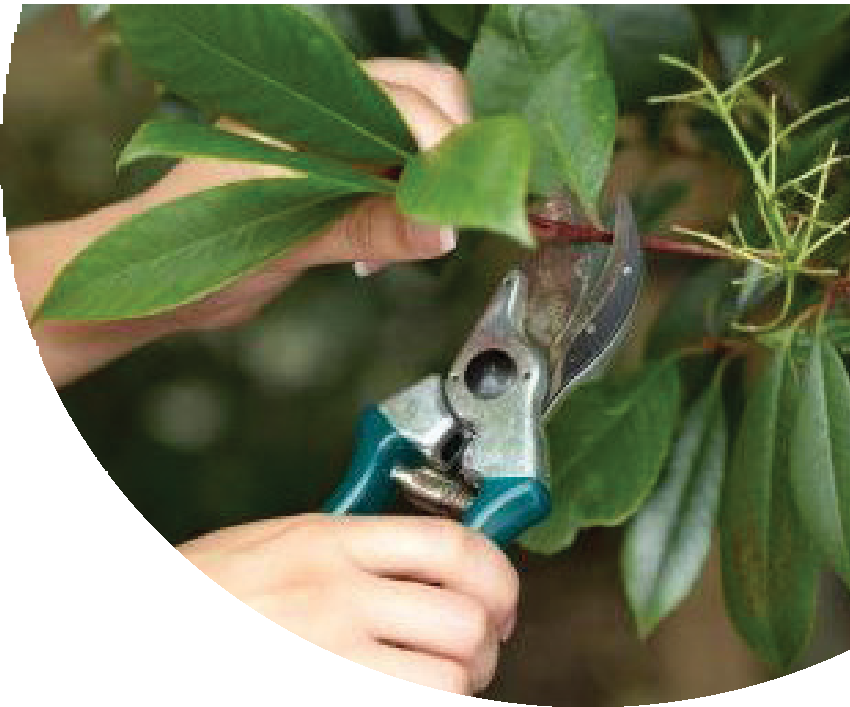 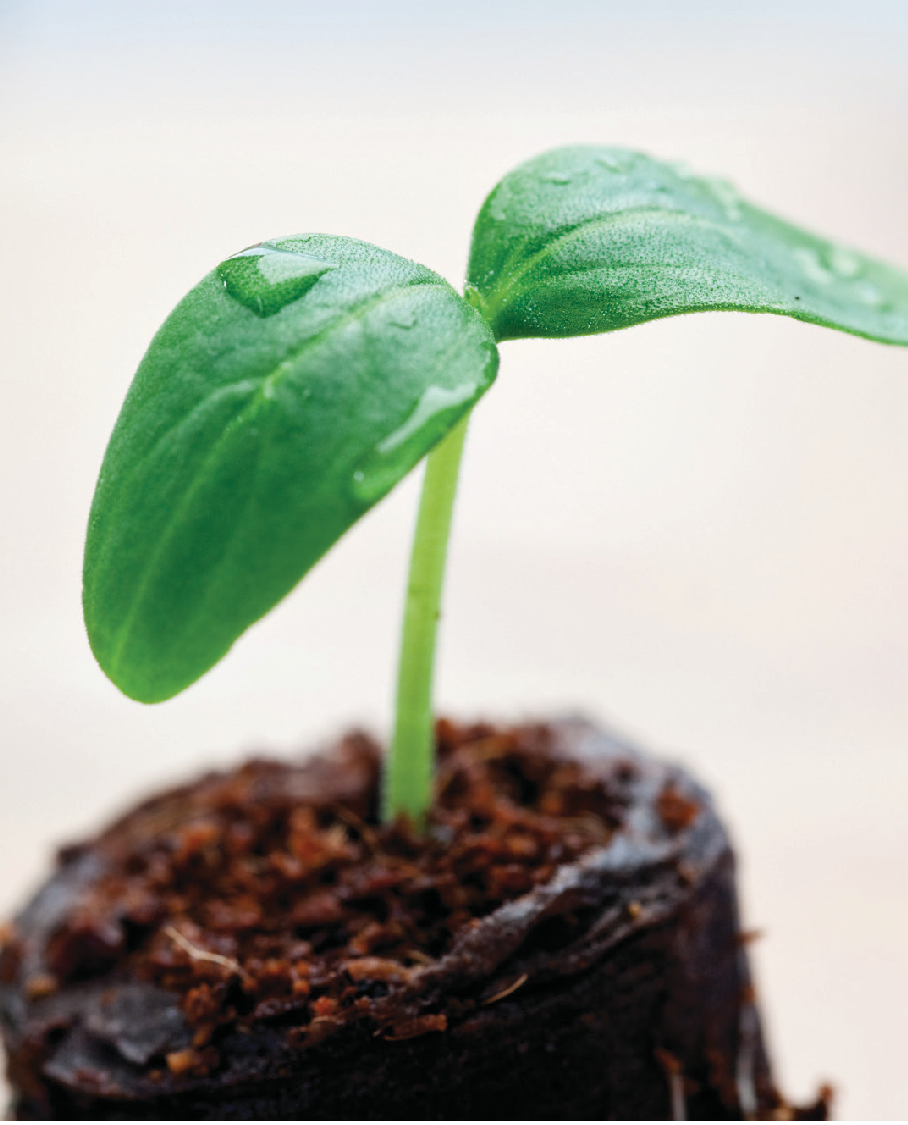 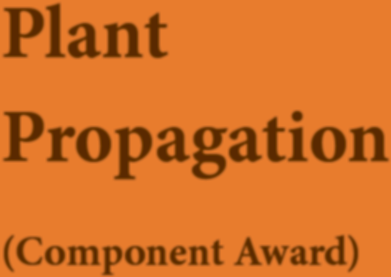 (Component Award)About the CourseThe College of Amenity Horticulture at the National Botanic Gardens, Glasnevin and Teagasc Kildalton College, Piltown, Co. Kilkenny are offering a QQI Level 5 component award in Plant Propagation. This module will equip the learner with the knowledge and skills for the propagation of a wide range of plants. This course will lead to a minor award at NFQ Level 5 (5N2547).Who should Apply?This course is designed for anyone who wants to get involved in horticulture on a part-time basis while gaining an approved Level 5 minor award. It is also ideal for people who are currently working in other careers but who feel that they want to learn more about horticulture.This module offers participants a chance to study at the National Botanic Gardens and Kildalton College.By taking other Level 5 modules, students may be able to build towards a full major award of QQI Level 5 Certificate in Horticulture.Further progression is also possible to level 6 and level 7 horticulture.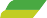 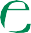 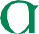 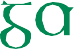 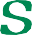 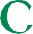 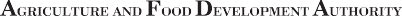 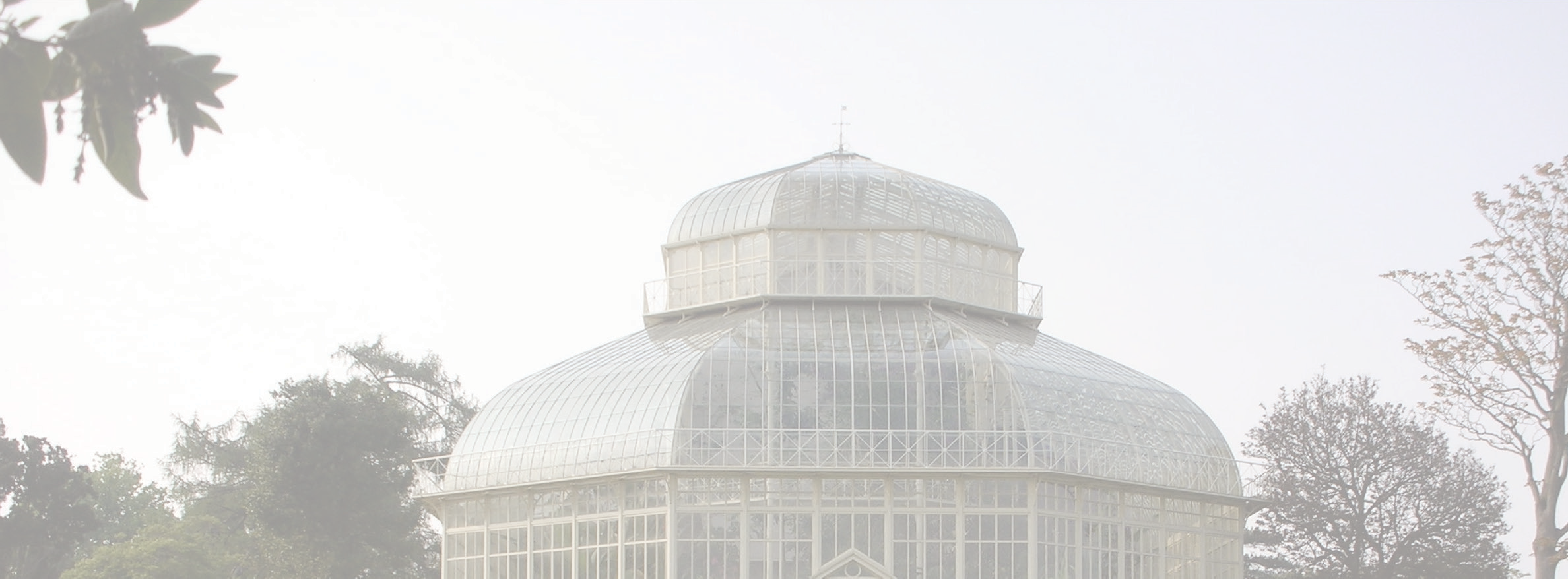 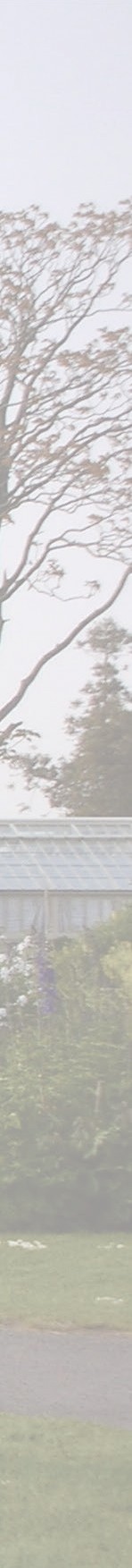 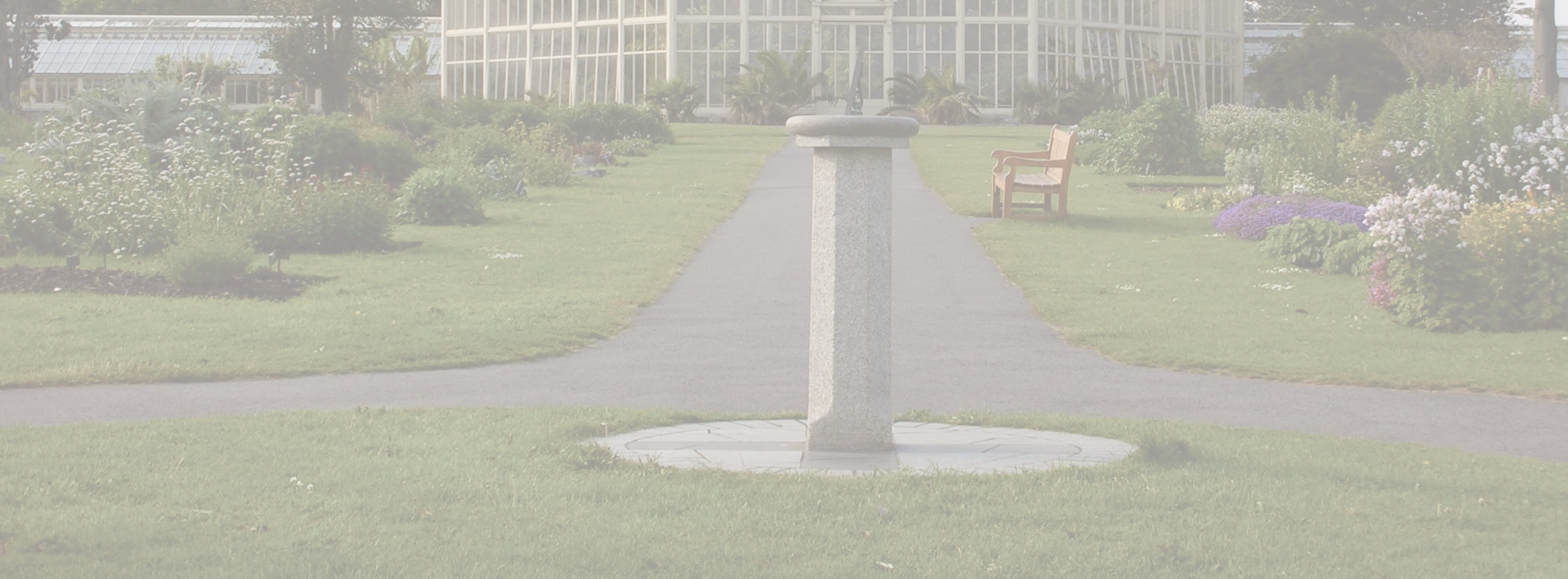 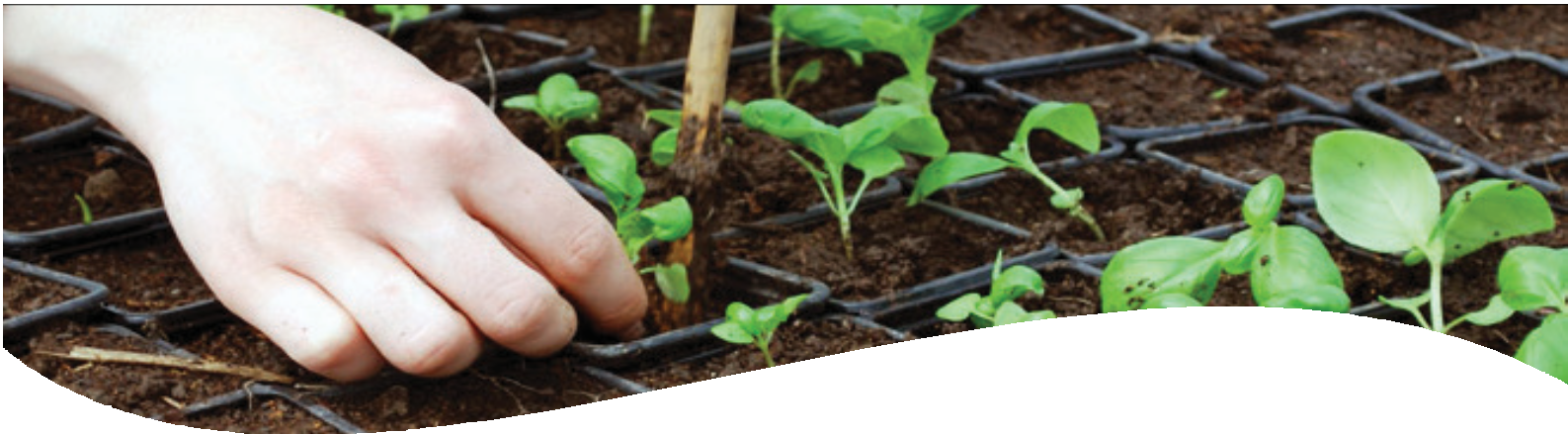 Module ContentOn completion of the course, students will be able to:Outline the principles of plant propagationOutline the principles of division and layeringOutline the principles of graftingOutline the principles of propagation by seedDescribe the basic requirements for rooting cuttingsDescribe different systems used for cutting propagationTake a range of cuttingsPrepare and sow seedCarry-out routine division and layeringCarry-out bench graftingCourse StructureThe course will be offered in one 3 hour session per week over a 28-week period commencing in early September until mid-May at both colleges. Students will be required to take cuttings, prepare seed for sowing and carry out routine division and layering using safe work practices..Application forms are available from:Teagasc College of Amenity Horticulture, Botanic Gardens, Glasnevin, Dublin 9. Tel: 01-8040201 or Email: botanic.college@teagasc.ieTeagasc Kildalton Agriculture & Horticulture College, Piltown, Co. Kilkenny Tel: 051-644400 or Email: kildalton.college@teagasc.ieFrom the Teagasc website: www.teagasc.ieRevision Date: May 2017